San Diego Unified School District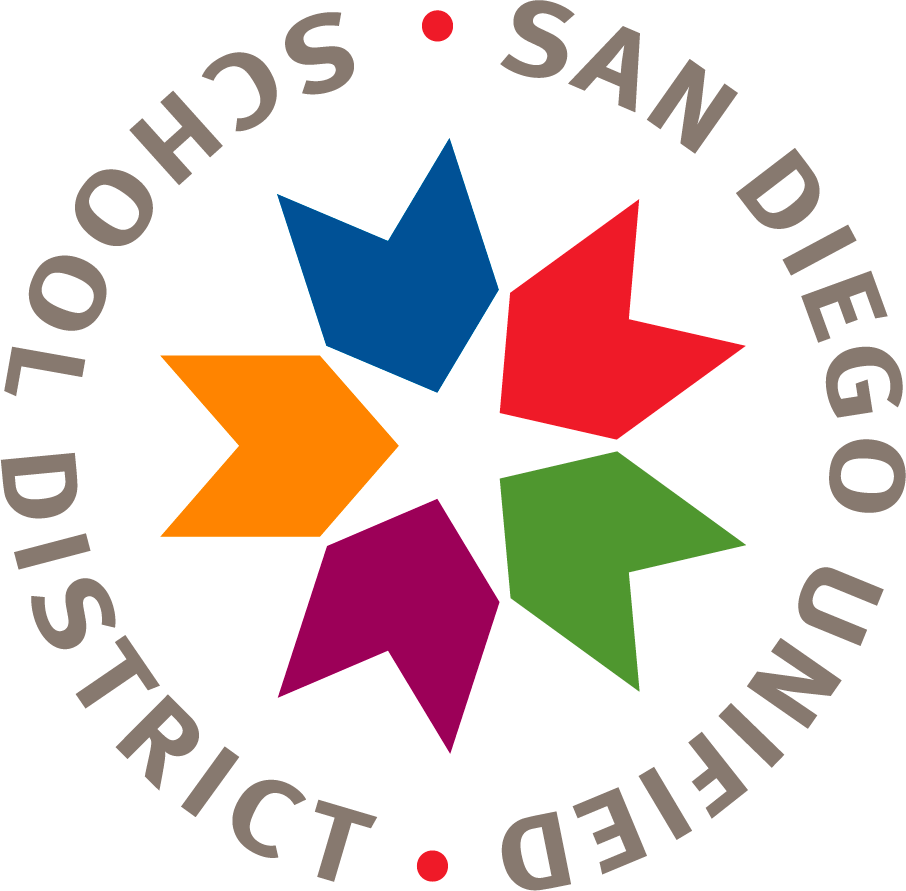 Financial Planning and DevelopmentFinancial Planning, Monitoring and Accountability Department[Name of your School]Parent & Family Engagement Policy 2018-19 [School Name] has developed a written parent & family engagement policy with input from parents.  [Describe how the school developed the policy with parent input.]It has distributed the policy to all parents and guardians.[Describe how the school distributes the policy.]This policy describes the means for carrying out parent and family engagement requirements pursuant to ESSA Section 1116(c).  To involve parents the following practices have been established: The school convenes an annual meeting to inform parents about the right of parents to be involved in the school program.  Add details about the annual meetings in the box below:Type examples or add bullets here.The school offers a flexible number of meetings for parents, such as meetings in the morning or evening. Add details about the meetings in the box below:Type examples or add bullets here.The school involves parents of students in an organized, ongoing, and timely way, in the planning, review, and improvement of the school’s programs and the parental involvement policy.  How does the school involve parents?Type examples or add bullets here.The school provides parents of students with timely information about the schools programs.   How does the school provide the information?Type examples or add bullets here.The school provides parents with an explanation of the curriculum used at the school, the assessments used to measure student progress, and the proficiency levels students are expected to meet. How does the school provide the information?Type examples or add bullets here.If requested by parents, the school provides opportunities for parents to participate in decisions relating to the education of their children.  How does the school provide the opportunities?Type examples or add bullets here.[School Name] distributes to parents a school-parent compact.  The compact, which has been jointly developed with parents, outlines how parents, the entire school staff, and students will share the responsibility for improved student academic achievement.  It describes specific ways the school and families will partner to help children achieve the State’s high academic standards.The school’s responsibility to provide high-quality curriculum and instruction.The ways parents will be responsible for supporting their children’s learning.The importance of ongoing communication between parents and teachers through, at a minimum, annual parent-teacher conferences; frequent reports on student progress; access to staff; opportunities for parents to volunteer and participate in their child’s class; and opportunities to observe classroom activities.Type examples or add bullets here.The school provides parents with materials and training to help them work with their children to improve their children's achievement.Type examples or add bullets here.The school educates staff members in the value of parent contributions, and in how to work with parents as equal partners.Type examples or add bullets here.The school coordinates and integrates parental involvement program with other programs, and conducts other activities, such as parent resource centers, to encourage and support parents in more fully participating in the education of their children.Type examples or add bullets here.The school distributes Information related to school and parent programs, meetings, and other activities to parents in a format and language that the parents understand.Type examples or add bullets here.The school provides support for parental involvement activities requested by parents.Type examples or add bullets here.The school provides opportunities for the participation of all parents, including parents with limited English proficiency, parents with disabilities, and parents of migratory students. Information and school reports are provided in a format and language that parents understand).This policy was adopted by (type name of the school) on (insert date) and will be in effect for the period of (enter time period the policy is in effect here).The school will distribute the policy to all parents of students on, or before: (add date here).Type name of authorized official here. Signature of Authorized Official hereType date approved.This template is not an official documentIt is provided only as a template  